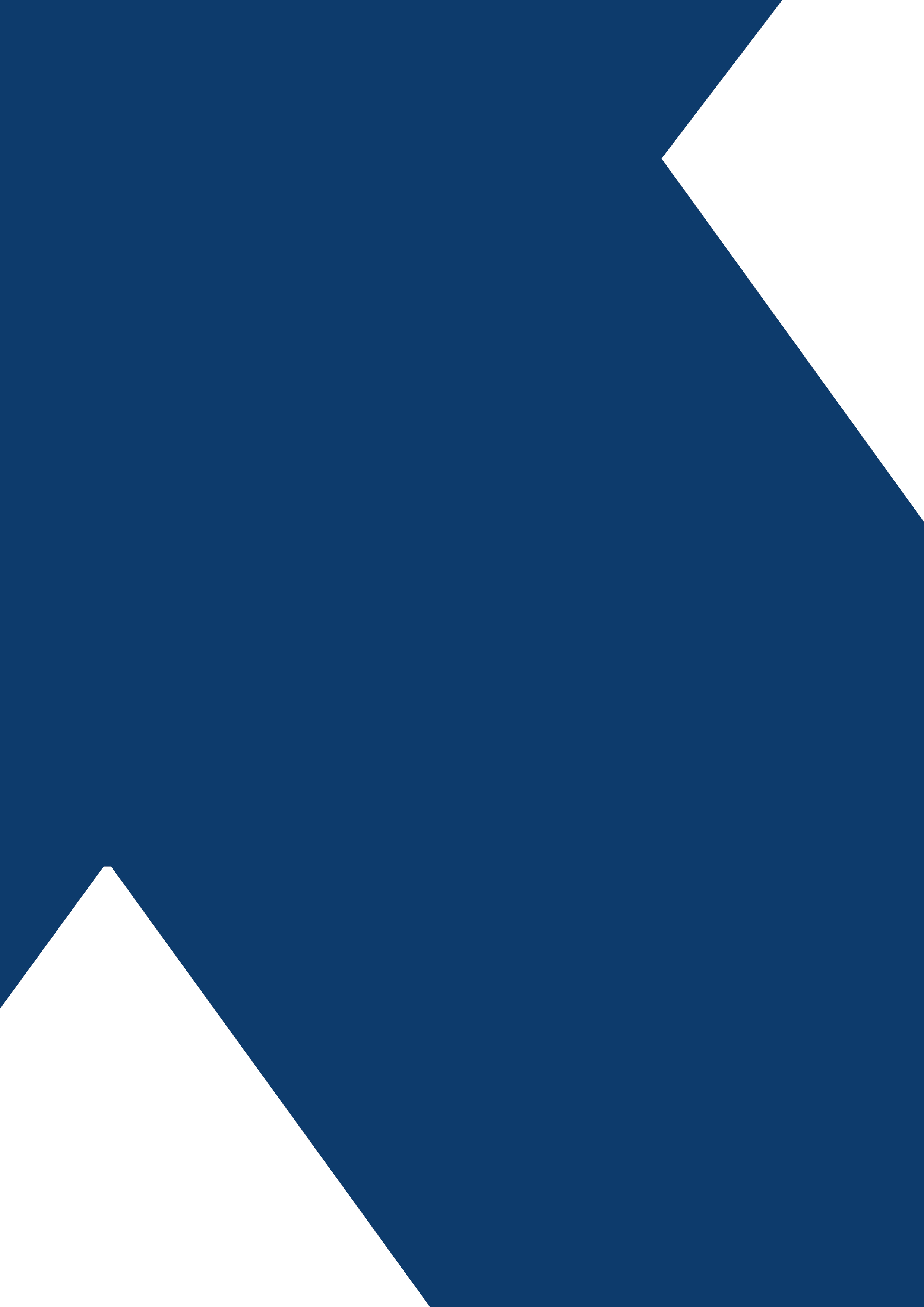 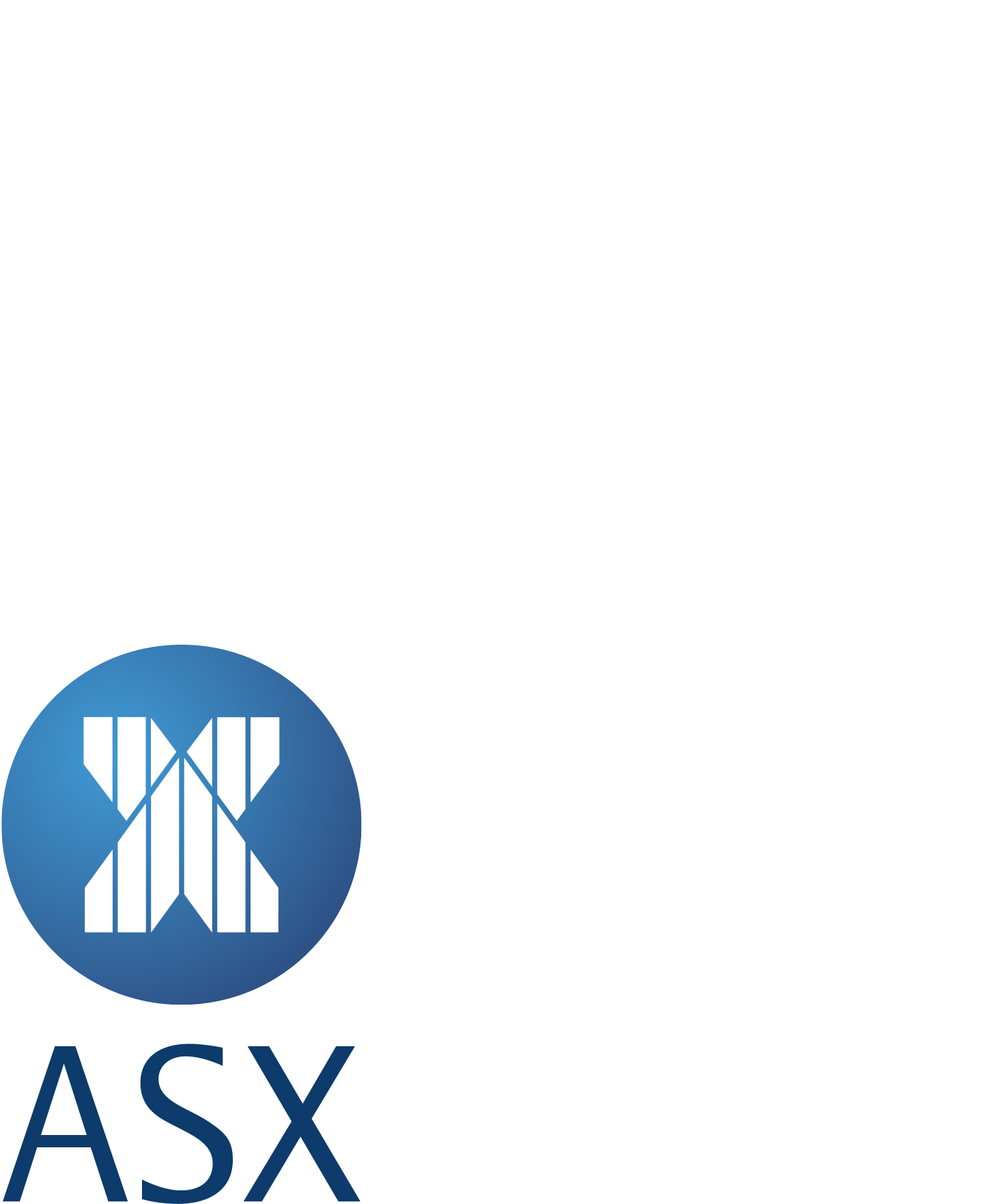 Who is conducting this test?What application are you testing?When do you plan to test? Customers have a maximum of 5 continuous business days to complete full test. Tests that run over this period will require a complete re-sit of the conformance test in order to be assessed by ASX.  Please advise below when you intend to conduct your self-test, this test should be completed in one trading session:Instruments to be used during testing? What will you be testing? To facilitate a timely and efficient assessment and reporting process, ASX asks customers to complete the following table, which specifies the test cases relevant to their conformance test. There are four options for each test case:Mandatory (M) – must be attempted and passed.Supported Functionality (SF) – this case is conditionally mandatory if you intend to support this functionality in production.Optional (O) - can be skipped if the application does not support this function.Not Supported (NS) – Optional and Supported Functionality cases can be set to Not Supported only if this functionality will not be used in production.O and SF cells can be changed to NS by clicking the value in the cell you wish to modify and select NS from the drop down list. Customers must provide details as to why they will not attempt the test case.AttestationI confirm, that by submitting this document, I have read and understood the expectations of the ASX Application Conformance test. I will at all times, throughout my test, adhere to those expectations with special consideration given to ASX Operating Rules and Procedures on acceptable market behaviour.    I also confirm the following: The application details provided in this document, specify the application, which will be used to perform the test scripts nominated as applicable to ASX conformance requirements.The application and version used in this conformance test will be the same as used in production.If upon receiving a ‘pass’ assessment for this application I subsequently alter this application,  I understand ASX requires that I re-sit the Application Conformance test as a new, complete, and separate instance. The ultimate responsibility of the application is that of the customer and ASX accepts no liability in any impact to the operation and / or integrity of the environment introduced as a result of this application.  Who do you send this to? This checklist should be returned to CTS no later than 1 business day prior to the intended test date.  DisclaimerThis document provides general information only and may be subject to change at any time without notice. ASX Limited (ABN 98 008 624 691) and its related bodies corporate (“ASX”) makes no representation or warranty with respect to the accuracy, reliability or completeness of this information. To the extent permitted by law, ASX and its employees, officers and contractors shall not be liable for any loss or damage arising in any way, including by way of negligence, from or in connection with any information provided or omitted, or from anyone acting or refraining to act in reliance on this information. The information in this document is not a substitute for any relevant operating rules, and in the event of any inconsistency between this document and the operating rules, the operating rules prevail to the extent of the inconsistency.ASX Trade MarksThe trademarks listed below are trademarks of ASX. Where a mark is indicated as registered it is registered in Australia and may also be registered in other countries. Nothing contained in this document should be construed as being any licence or right to use of any trade mark contained within the document.ASX®Information Classification - ConfidentialASX TradeOI Application ConformancePre-Test ChecklistAugust 2021 Test Contact Name and NumberFirm/Company nameApplication Name (including version) Application DetailsApplication DetailsApplication Name (including version) Type of UserSession/Login Id (1 per protocol only)Note: Application name and version number must match the value passed through in logon function callOI Order Entry    Note: Application name and version number must match the value passed through in logon function callOI Market Data  Note: Application name and version number must match the value passed through in logon function callOI BSP/Drop Copy  Note: Application name and version number must match the value passed through in logon function callOI Market Maker Application DetailsApplication DetailsDeveloper NamePhone NumberParticipant TypeTrading Participant    Software Vendor Brief description of Application’s FunctionalityPolling frequencyConcurrent connectionsYes    No Has the application been recompiled with the latest API header and library files?On what date was application last recompiled?Yes    No Date:__________Compiler/Linker usedOperating System usedSelf-test Date Self-test Start TimeSelf-test End TimeType of TestsInstrument CodeEquityOptions/WarrantsQuote Request/Market MakerTMCTrade ReportSectionTitleOrder EntryMarket DataBSP/DCMarket MakerReason 3.1.1Log onMMMM3.1.2LogoutMMMM3.1.3Password ChangeMMMM3.2.1Broadcast SubscriptionMMMM3.2.2Download required market information utilising delta queriesMMMM3.2.3Application downloads available partition information3.2.4Sending a UI1 messageMMMM3.2.5Viewing Trading Session StatesMMMM3.3.1Equity Order Entry3.3.2Equity Order Modification3.4.1Options/Warrants Order Entry3.4.2Options/Warrants Order Modification3.5.1Undisclosed Order Entry3.5.2Undisclosed Order Modification3.6.1Auction Imbalance Order Entry3.7.1Iceberg Order Entry3.7.2Iceberg Order Modification3.8.1Centre Point Order Entry3.8.2Centre Point Order Modification3.9.1Centre Point Block Order Entry3.9.2Centre Point Block Order Modification3.10.1Centre Point Sweep Order Entry3.10.2Centre Point Sweep Order Modification3.11.1Short Sell Order Entry with SHL condition code3.11.2Short Sell Order Modification3.12.1UCP Buy Order Entry3.12.2UCP Sell Order Entry3.12.3UCP Trade confirmation3.13.1TMC Order Creation3.13.2TMC Order Entry3.13.3TMC Order Modification3.14.1Single Order CancellationM3.14.2Mass Order Cancellation MM3.15.1Quote Request with Volume3.15.2Market Maker response to Quote Request - Two Sided Price Quotation EntryM3.15.3Quote Replacement - Two Sided Price Quotation EntryM3.15.4Quote Cancellation - Two Sided Price Quotation EntryM3.16.1Set Market Maker Protection Parameters3.16.2Handle Quotes deleted as a result of Market Maker Protection3.17.1.1Enter One Sided Trade Report (MO75)3.17.1.2Enter Two Sided Trade Report (MO76)3.17.1.3Enter an Initial Trade Report (MO76)3.17.1.4Enter Combination Trade Report (MO77)3.17.2.1Trade Report Rejection - Invalid Condition Code3.17.2.2Trade Report Rejection - Invalid Price3.17.2.3Trade Report Rejection - Invalid Instrument3.17.3Trade Report Cancellation3.17.4Short Sell Trade Report Entry3.18.1Order Reject HandlingMM4.1Account DisableMMMM4.2 Password ExpiryMMMM4.3News and Text Messages4.4 Market Data ValidationM4.5Processing/handling of price limit updates4.6Order RecoveryMMM4.7Handling of purged ordersMMM4.8Validate Trades in Applicable MarketsMMM4.9Trade RecoveryMMM4.10Trade CancellationMM4.11Cancel on DisconnectSFSF